МДК 04.01 Технология приготовления сложных хлебобулочных, мучных кондитерских изделийТема 2.3. Организация и проведение  приготовления сложных отделочных полуфабрикатов и  украшений из них.Объем задания: 4 часаДата сдачи-11.11.2021Задание:Решить задачи (приложение 1), оформить в тетрадиПриложение 1Задача42:Рассчитать сырье для приготовления 120 кг шоколадного крема «Новый»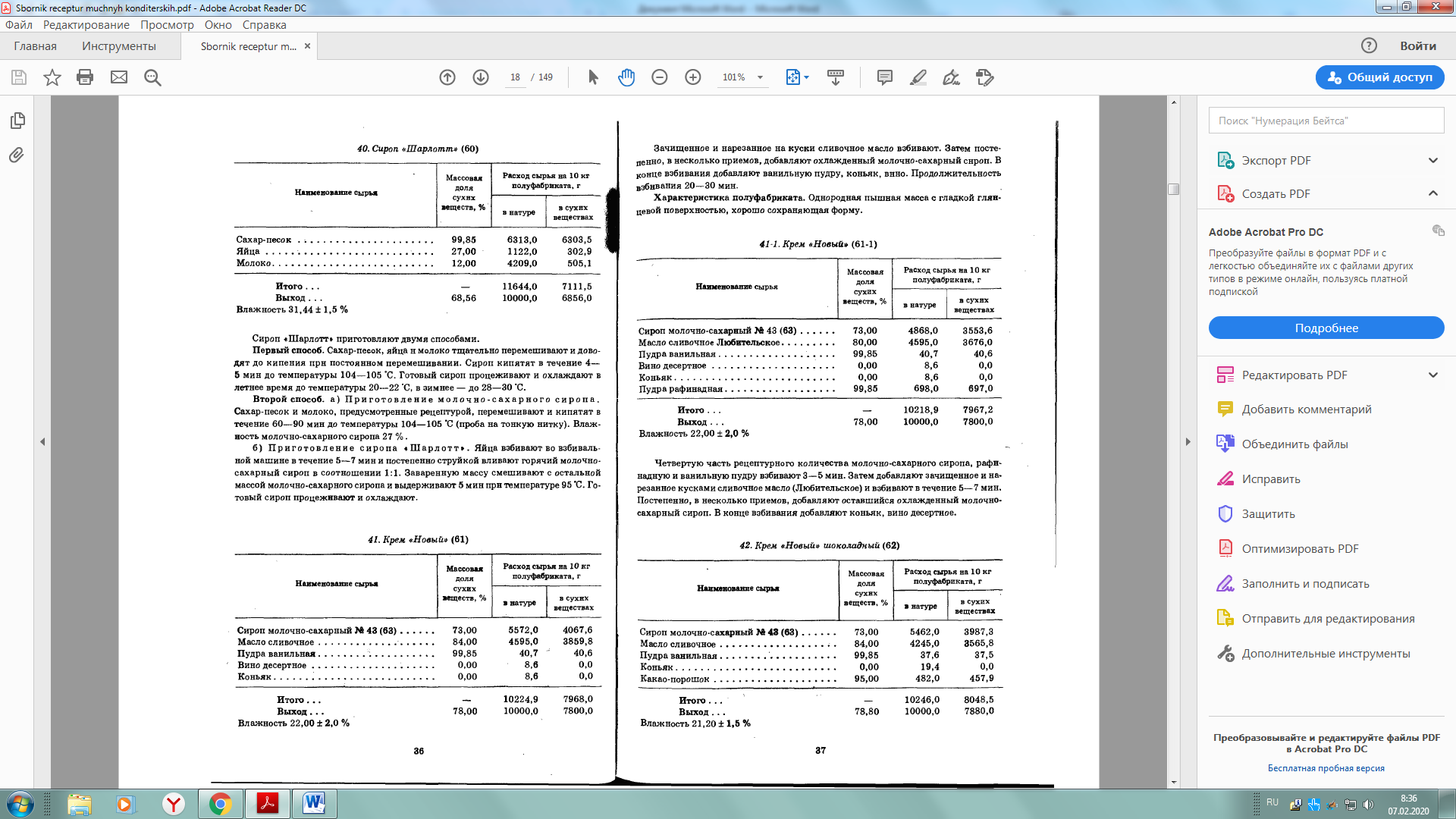 Заполните таблицу Задача38:Рассчитать сырье для приготовления 110 кг сливочного шоколадного крема 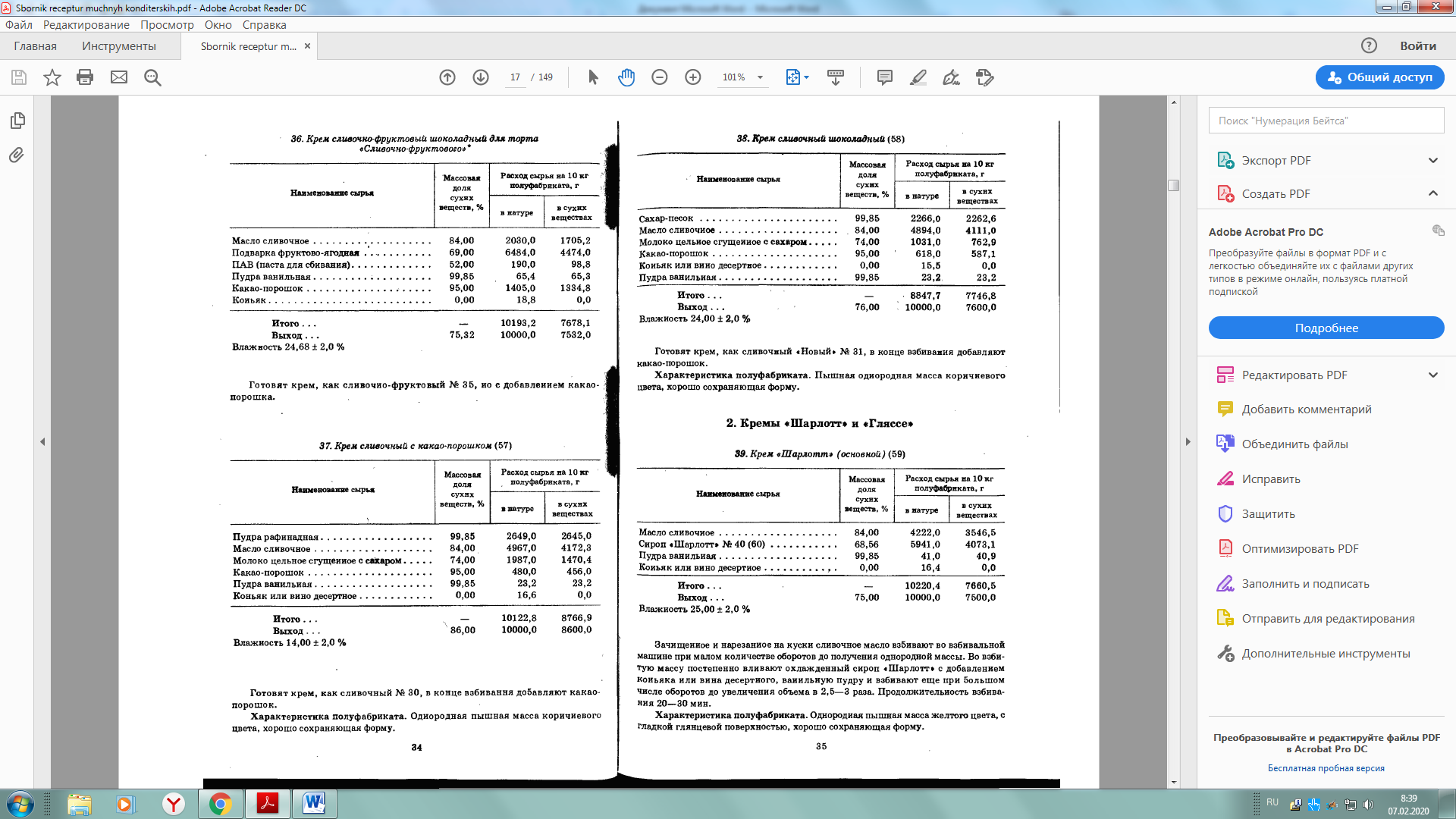 Заполните таблицуЗадача36:Рассчитать сырье для приготовления 75 кг сливочно-фруктового крема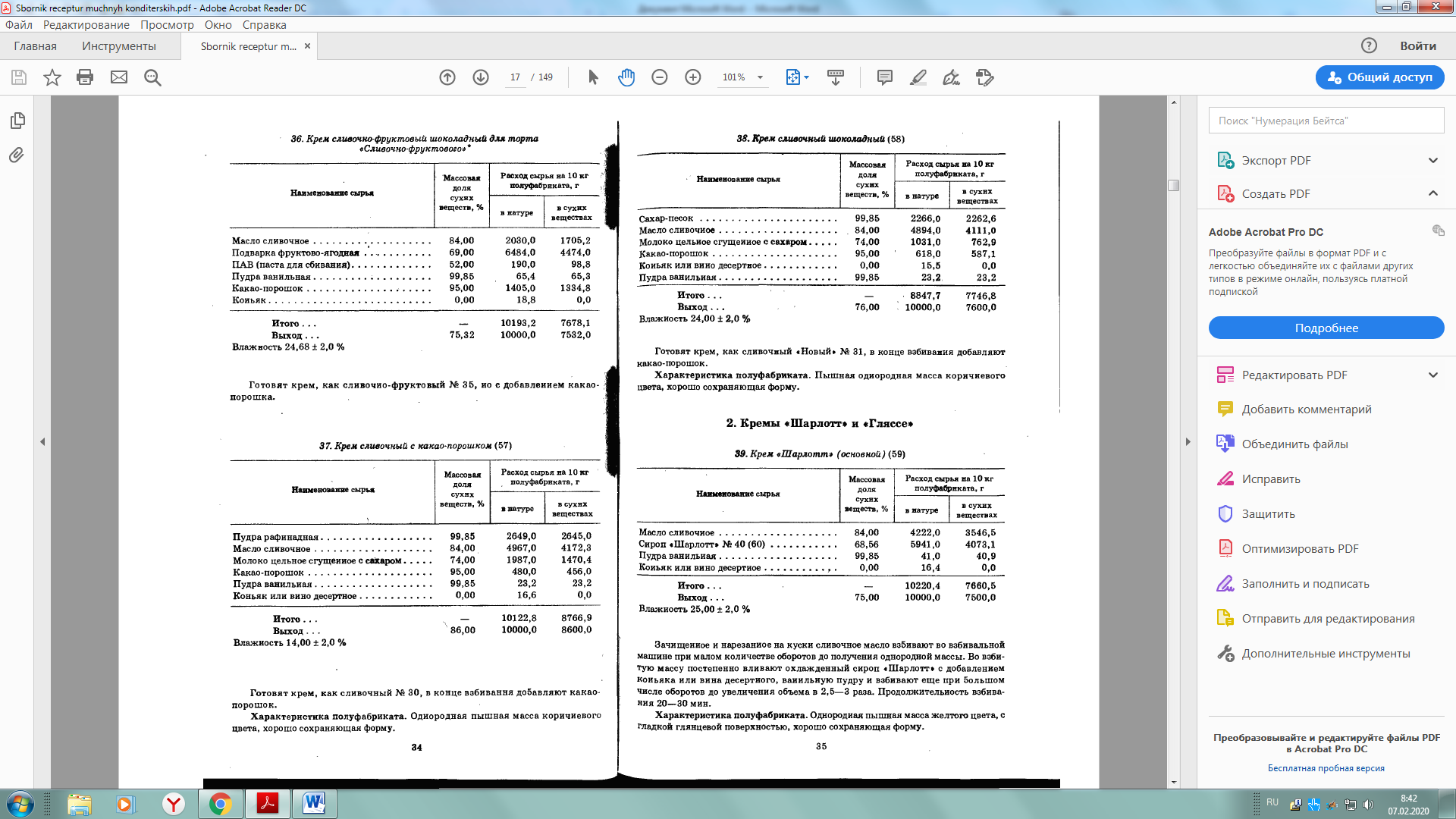 Заполните таблицуЗадача38:Рассчитать сырье для приготовления 95 кг сливочного шоколадного кремаЗаполните таблицуЗаполните таблицуКекс «Твороженный с изюмом»Итого Выход 			21					10000,0Заполните таблицуКекс «Твороженный»Итого Выход 			20					10000,0Заполните таблицуКекс «Ореховый»ИтогоВыход 		     15							10000,0Наименование сырьяМассовая доля св, %Расход сырья на 120 кг полуфабриката, кгРасход сырья на 120 кг полуфабриката, кгНаименование сырьяМассовая доля св, %В натуреВ свНаименование сырьяМассовая доля св, %Расход сырья на 110 кг полуфабриката, кгРасход сырья на 110 кг полуфабриката, кгНаименование сырьяМассовая доля св, %В натуреВ свНаименование сырьяМассовая доля св, %Расход сырья на 75 кг полуфабриката, кгРасход сырья на 75 кг полуфабриката, кгНаименование сырьяМассовая доля св, %В натуреВ свНаименование сырьяМассовая доля св, %Расход сырья на 95 кг полуфабриката, кгРасход сырья на 95 кг полуфабриката, кгНаименование сырьяМассовая доля св, %В натуреВ свНаименование сырьяВлажностьМассовая доля сухих веществРасход сырья на 10 кг готовой продукции, гРасход сырья на 10 кг готовой продукции, гНаименование сырьяВлажностьМассовая доля сухих веществВ натуреВ свМука пшеничная вс14,52428,0Сахар-песок0,252468,0Творог 18%652175,0Изюм201960,0Масло сливочное161305,0Меланж731397,0Пудра рафинированная0,25102,0Натрий двууглекислый509,6Аммоний углекислый-015,7Наименование сырьяВлажность Массовая доля сухих веществРасход сырья на 10 кг готовой продукции, гРасход сырья на 10 кг готовой продукции, гНаименование сырьяВлажность Массовая доля сухих веществВ натуреВ свМука пшеничная вс14,52886,0Масло сливочное161546,0Сахар-песок0,253298,0творог 18% 652574,0Меланж731649,0Пудра рафинадная0,25102,0Натрий двууглекислый505,2Аммоний углекислый-09,9Наименование сырьяВлажность Массовая доля сухих веществРасход сырья на 10 кг готовой продукции, гРасход сырья на 10 кг готовой продукции, гНаименование сырьяВлажность Массовая доля сухих веществВ натуреВ свМука пшеничная вс14,53754,0Сахар-песок0,252430,0Маргарин162173,0Меланж731976,0Ядра кешью16988,0Пудра рафинадная0,25119,0Эссенция ванильная-019,8Аммоний углекислый-09,9